АННОТАЦИЯ РАБОЧЕЙ ПРОГРАММЫ ДИСЦИПЛИНЫ ФИЗИЧЕСКАЯ КУЛЬТУРА  по направлению 24.03.04 «Авиастроение» (бакалавриат)1. Цели и задачи освоения дисциплины Цель освоения дисциплины: формирование физической культуры личности и способности направленного использования разнообразных средств физической культуры, спорта и туризма для сохранения и укрепления здоровья, психофизической подготовки и самоподготовки к будущей профессиональной деятельности. Задачи освоения дисциплины: понимание социальной роли физической культуры в развитии личности и подготовке ее к профессиональной деятельности; знание научно-биологических и практических основ физической культуры и здорового образа жизни; формирование мотивационно-ценностного отношения к физической культуре, установки на здоровый стиль жизни, физическое самосовершенствование и самовоспитание потребности в регулярных занятиях физическими упражнениями и спортом; овладение системой практических умений и навыков, обеспечивающих сохранение и укрепление здоровья, психическое благополучие, развитие и совершенствование психофизических способностей, качеств и свойств личности, самоопределение в физической культуре и спорте; приобретение личного опыта повышения двигательных и функциональных возможностей, обеспечение общей и профессионально-прикладной физической подготовленности, определяющей психофизическую готовность студента к будущей профессии; приобретение опыта творческого использования физкультурно-спортивной деятельности для достижения жизненных и профессиональных целей. Место дисциплины в структуре ООП ВО Дисциплина «Физическая культура и спорт» реализуются в рамках базовой части (Б1.Б.12) программы бакалавриата в очной форме обучения. Требования к результатам освоения дисциплины В результате освоения дисциплины студент должен обладать следующей компетенцией: способность поддерживать должный уровень физической подготовленности для обеспечения полноценной социальной и профессиональной деятельности (УК-7). В результате освоения дисциплины студенты должны: знать: основы физической культуры и здорового образа жизни; влияние оздоровительных систем физического воспитания на укрепление здоровья, профилактику профессиональных заболеваний и вредных привычек; способы контроля и оценки физического развития и физической подготовленности;  правила и способы планирования индивидуальных занятий различной целевой направленности. уметь: выполнять индивидуально подобранные комплексы оздоровительной и адаптивной физической культуры, композиции ритмической и аэробной гимнастики, комплексы упражнения атлетической гимнастики; выполнять простейшие приемы самомассажа и релаксации; преодолевать искусственные и естественные препятствия с использованием разнообразных способов передвижения; выполнять приемы защиты и самообороны, страховки и самостраховки; осуществлять творческое сотрудничество в коллективных формах занятий физической культурой. владеть:навыками в практической деятельности и повседневной жизни для повышения работоспособности, сохранения и укрепления здоровья; навыками организации и проведения индивидуального, коллективного и семейного отдыха и при участии в массовых спортивных соревнованиях; знаниями о формировании здорового образа жизни в процессе активной творческой деятельности. Общая трудоемкость дисциплины  Общая трудоемкость дисциплины составляет 72 академических часа (2 зачетные единицы) в очной форме обучения. Образовательные технологии В ходе освоения дисциплины при проведении аудиторных занятий используются следующие образовательные технологии: лекции с использованием презентаций, семинарские и практические занятия с использованием методического сопровождения управляемой самостоятельной интерактивной работы студентов по освоению различных видов двигательной активности. При организации самостоятельной работы используются следующие образовательные технологии: учебно-методические пособия по видам учебной программы, фонды оценочных средств, использование Интернет-ресурсов и др. Контроль успеваемости Программой дисциплины предусмотрены следующие виды текущего контроля: контрольные вопросы и упражнения, тестирование, реферат. Промежуточная аттестация проводится в форме: зачет. Министерство образования и науки РФ Ульяновский государственный университет Форма 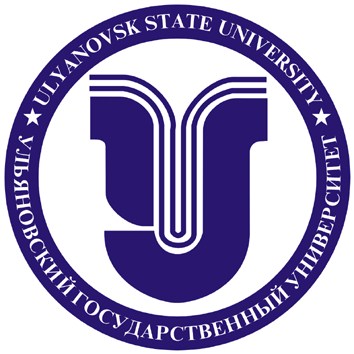 Ф – Аннотация рабочей программы дисциплины 